I vigneti, ricami preziosi, stesi sui piccoli seni coltivati da tempi remoti;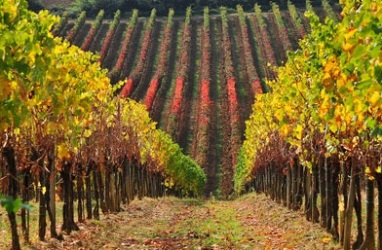 il vino, orgoglio di pochi per il piacere di tutti !Lasciamoci ispirare e trasformiamo le parole in poesia 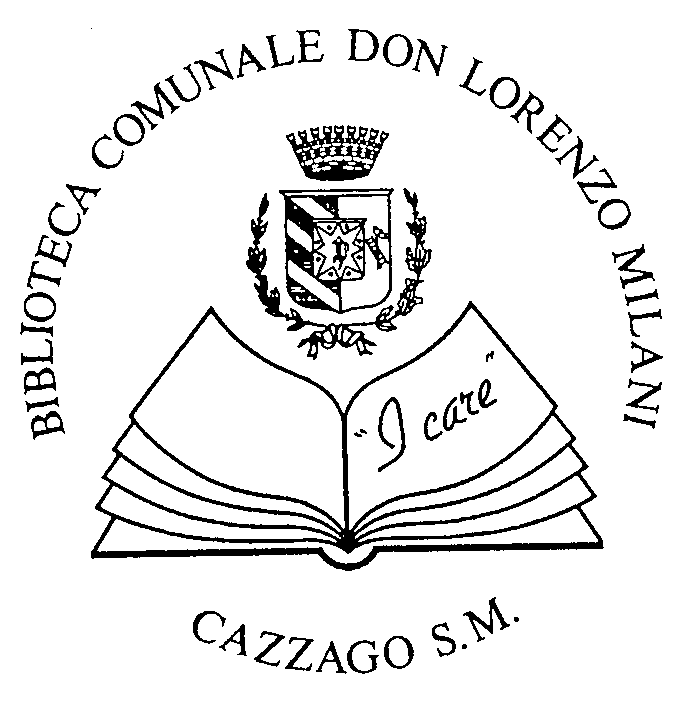 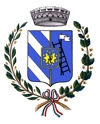 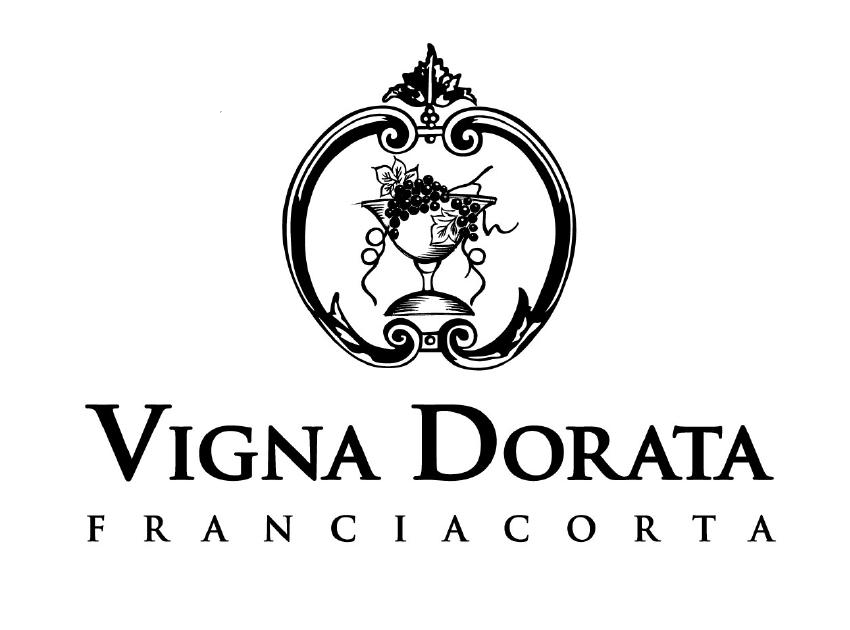                                                                        Comune di Cazzago San Martino                                                                              Assessorato alla culturaindicono il primoPREMIO LETTERARIO dedicato al vino, (visto sotto ogni suo aspetto, tempo, forma e significato) ai vigneti, ai territori che li ospitano e ai loro abitantiIl concorso si articola in due sezioni: A: Poesia in lingua italiana B: Poesia in dialetto (con traduzione in italiano obbligatoria) REGOLAMENTOIl concorso è gratuito e aperto a tuttiI concorrenti saranno suddivisi in due fasce di età:        A) UNDER 20        B) OVER 20 3) Per ciascuna sezione si potranno presentare sino ad un massimo di due opere con lunghezza massima di 30 versi ciascuna4) Le opere che verranno consegnate o spedite alla Biblioteca Comunale Don Lorenzo Milani, via Duomo 2, Cazzago San Martino (BS) dovranno essere inserite in una busta anonima che conterrà:a) le opere dattiloscritte COMPLETAMENTE ANONIME e redatte in cinque copie in formato A4.b) una busta chiusa anonima contenente una copia per ciascuna opera presentata, recante sul retro i dati anagrafici dell’autore e (importantissimo) un recapito telefonico o di posta elettronica validi, e le liberatorie relative ai diritti in materia di privacy e di produzione come segue: “Io sottoscritto/a (Nome e cognome) autorizzo l’uso dei miei dati personali ai  sensi dell’ art. 12 D. LGS. 30 giugno 2003 n. 196 – Dichiaro che gli elaborati presentati sono di mia composizione e che sono liberi da vincoli. ( Data e Firma del dichiarante)”; all’esterno della quale dovranno essere riportati unicamente LA SEZIONE e LA FASCIA DI ETA’, oppuretramite e-mail all’indirizzo     premioletterariobiblioteca@comune.cazzago.bs.itspecificando in oggetto PRIMO PREMIO LETTERARIO, nel corpo quanto descritto nel suddetto punto b) ed allegando un file in formato word contenente le opere in concorso COMPLETAMENTE ANONIMEentro il 30 GIUGNO 2017Per gli elaborati spediti farà fede la data del timbro postale5) I lavori dovranno essere inediti, mai premiati o presentati ad altri concorsi (e tali dovranno rimanere fino alla data della premiazione) e dovranno avere le caratteristiche richieste in questo bando, pena l’esclusione dal Concorso, senza nessun obbligo di preavviso6) La Biblioteca si riserva il diritto di stampare, divulgare o di far pubblicare in qualsiasi momento, senza compenso per i diritti d’autore, le opere presentate. Gli elaborati inviati non saranno in ogni caso restituiti7) Saranno previsti i seguenti premi per ogni sezione e fascia di età:Primo premio, Secondo premio, Terzo premio, SegnalazioneLe suddette opere saranno raccolte in un libretto8) Le poesie primo classificate inoltre andranno a formare il filo conduttore della 4° edizione di “VOCI, PAROLE E MUSICA” in programma al termine della Stagione teatrale presso il TEATRO RIZZINI di Cazzago San Martino (BS)9) La partecipazione al concorso implica l’accettazione completa del presente bando e dell’insindacabile giudizio prodotto.La cerimonia di proclamazione dei vincitori e la conseguente premiazione si terranno nell’ambito dell’apertura della Rassegna teatrale nell’autunno 2017 presso il TEATRO RIZZINI in Via Duomo, 2 a Cazzago San Martino (BS)Per informazioni:Scarpellini Loredana 3400856650oppureBiblioteca comunale 030 7254371  biblioteca@comune.cazzago.bs.itCazzago San Martino, lì 8 aprile 2017